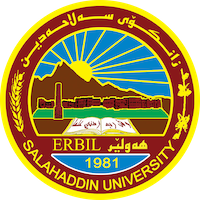 Academic Curriculum Vitae 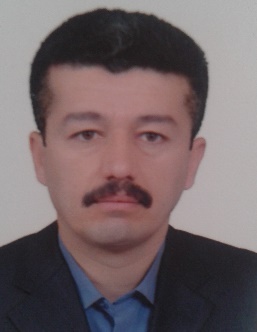 Personal Information:Full Name:  Ismael Kareem SaeedAcademic Title: Assistant Professor Email: (university email) ismael.saeed@su.edu.krd Mobile: 00964 750 4485865Education:BSc.  1991 Elec. Eng. Dept.\ College of Eng. \ Salahaddin University-Erbil \ Iraq. MSc. 2002 Elec. Eng. Dept.\ College of Eng. \ Salahaddin University-Erbil \ Iraq.PHD. 2023 Elec. Eng. Dept.\ College of Eng. \ Salahaddin University-Erbil \ Iraq.Employment:From 2019 till now one of the faculty members as an assistant professor in Elec. Eng. Dept.\ College of Eng. \ Salahaddin University-Erbil.From 2010 to 2019 one of the faculty members as a lecturer in Elec. Eng. Dept.\ College of Eng. \ Salahaddin University-Erbil.From 2002 to 2010 one of the faculty members as an assistant lecturer in Elec. Eng. Dept.\ College of Eng. \ Salahaddin University-Erbil.From 1993 to 2002 worked as an engineer in the machines, power and high voltage laboratories in Elec. Eng. Dept.\ College of Eng. \ Salahaddin University-Erbil.Qualifications In 2022 obtained the Advanced Intermediate Stage Certificate at the Language Center at Salahaddin University-Erbil, with an equivalent score of 6 in IELTS. Teaching experience:Power System Analysis, Power System Operation and control, Power Engineering, Engineering Analysis, Mathematics, Discrete Mathematics, Electrical Circuits, Final Project Supervisor and Machines, Power and High Voltages Labs. Research and publicationsConferences and courses attendedGive details of any conferences you have attended, and those at which you have presented delivered poster presentations.Funding and academic awards travel grants to Antalya-Turkey to attend a scientific conference apmas2012 with scientific research funded by the Kurdistan Regional Government.Professional memberships Professional Social Network Accounts:https://academics.su.edu.krd/ismael.saeedhttps://www.researchgate.net/profile/Ismael_Saeed2/statshttps://www.linkedin.com/feed/https://scholar.google.com/citations?hl=en&user=XlT-FSUAAAAJhttps://orcid.org/0000-0001-6640-1120 https://www.academia.edu/portfolio_creation_preview?is_from_completing_plf_first_time=true&provided_picture=6 https://aboutme.google.com/u/0/http://moodle.su.edu.krd/engineering/user/profile.php?id=1116 1- Training Courses1- Training Courses1- Training Courses1- Training CoursesName of courseDurationPlacePlaceComputer Applications/Programming2 Weeks, April- 2002Erbil Institute Erbil Institute Software Applications6 Weeks, June 2003 of  /  of  / Teaching Methods& Psychology Science  Sep. 20032- Software2- Software2- Software2- SoftwareName of ProgramTypeTypeTypeC++ Program Language Procedure and Visual Procedure and Visual Procedure and Visual SML Language ProcedureProcedureProcedureBasic Language VisualVisualVisualMATLAB ProcedureProcedureProcedure3- Language3- Language3- Language3- LanguageName of languageWritingSpeakingKurdishExcellentExcellentExcellentArabicExcellentExcellentVery GoodEnglishExcellentVery GoodVery GoodTitle of thesis \ researchesPublishing placeDOIVolume DateLoad Balancing & Reactive Power Control by using Static VAR Compensation College of  /  of , 68 S (68 ص)2002Load Balancing by using Static VAR CompensatorZanco Journal of Pure and Applied Sciences/ University of Salahaddin 10.21271/zjpas.ISSN: 2218-0230Vol. 16,  No. 3.2004ANN Based Load Balancing & Reactive Power Control by using Static VAR CompensationIJCEE (International Journal)10.17706/IJCEEISSN: 1793-8163Vol. 1,No. 1, ID. E373April 2009Thyristor Firing Angle Estimator for Reactive Power Control by Using ANNZanco Journal of Pure and Applied Sciences/ University of Salahaddin 10.21271/zjpas.ISSN: 2218-0230Vol. 21, No. 5.Dec. 2009Design of High Efficiency DC-DC Converter for Photovoltaic Solar Home ApplicationsDavid Publishing Company / Journal of Energy and Power Engineering, USAhttp://www.davidpublisher.com/Home/Journal/JEPEISSN: 1934-8975 Vol. 4, No. 11Nov. 2010Total Harmonic Reduction of Wound Rotor Induction Motor (WRIM) Chopper Resistance Control Using Three Phase Boost Rectifier in Rotor CircuitZanco Journal of Pure and Applied Sciences/ University of Salahaddin 10.21271/zjpas.ISSN: 2218-0230Vol. 22, No. 3. 2010ANN-Based: Wound Rotor Induction Motor (WRIM) Speed Control and Harmonic Analysis of Rotor Chopper ResistanceJournal of Engineering and Development / College of Engineering, Al-Mustansyriah University, Baghdad, Iraq.https://jeasd.uomustansiriyah.edu.iq/index.php/jeasd ISSN: 1813-7822Part 2 Vol. 15, No. 2. Jun. 2011Load Flow Analysis of Two Erbil Substations by Using Power World Simulator V15 The 3rd International scientific conference of Salahaddin University-Erbil (SU-ERBIL2011)S_522 http:// su-erbil 2011.org Oct. 18-20- 2011Voltage Stability Analysis and its Enhancement Using Static Shunt and Series Capacitors of KRPSZanco Journal of Pure and Applied Sciences/ University of Salahaddin 10.21271/zjpas.ISSN: 2218-0230 Vol. 25,No. 2.Jun 3-2013ANN Based on Optimal Operation of Economic Load Dispatch in Power SystemZanco Journal of Pure and Applied Sciences/ University of Salahaddin 10.21271/zjpas.ISSN: 2218-0230Vol. 31,No. 4, pp. 94-102May 28 2019Development of the methods of calculation of the electrical installations working operation in case of quality supply disturbanceSulaimania Journal for Engineering Sciences university of SulaimaniaISSN: 2410-1699Vol. 7 No. 4 27/8/2020Modeling Features of a Single Phase-to-Earth Fault in a Medium Voltage Overhead Transmission LineUniversity of Kurdistan Hawler Journal of Science and Engineering 10.25079/issn.2520-7792ISSN: 2520-7792Vol. 4, No. 2,pp. 127-13817/10/2020Power quality improvement of distribution systems asymmetry caused by power disturbances based on particle swarm optimization-artificial neural networkIndonesian Journal of Electrical Engineering and Computer Science10.11591/ijeecs.v25.i2.pp666-679ISSN: 2502-4752Vol. 25, No. 2,Feb. 2022Name of course and conferences attendedDurationPlaceComputer Science / SML Language and Principle of Linux System2 Month, July 2002 of  / Networking System2 Weeks, July 2003 of  / Computer Science / AutoCAD Programming1 Month, Nov. 2004 of  / Renewable Energy & PLCAug. 6-9 2010  of  / Torque Pulsation Reduction of Slip Ring Induction Motor Speed Control by Stator Chopper Resistance Dec. 9-13 2006Conference on Scientific Research Outlook & Technology (SRO4), No. 586, Damascus, Syria. Load Flow Analysis of Two Erbil Substations by Using Power World Simulator V15 Oct. 18-20- 2011 S_522 http:// su-erbil 2011.org The 3rd International scientific conference of Salahaddin University-Erbil, Iraq (SU-ERBIL2011) Scientific and Academic committees partakenScientific and Academic committees partaken1-Kurdistan Engineering 4-2-Iraqi Engineering 5-3-Cultural & Social Centre, 7-